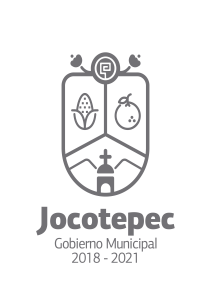 ¿Cuáles fueron las acciones proyectadas (obras, proyectos o programas) o Planeadas para este trimestre?Mantenimiento preventivo en equipos de las áreas de recaudaciónMantenimiento a la red de datos en la sección de recaudación Implementación de reglas de ruteo para aumento de ancho de banda en equipos de recaudación.Resultados Trimestrales (Describir cuáles fueron los programas, proyectos, actividades y/o obras que se realizaron en este trimestre). Se aumentaron los paquetes de fibra óptica con el proveedor TELMEX de 150 mbps a 200 mbps asimétricos en tres enlaces mas un enlace dedicado de 20 mbps simétrico así mismo también se implementó un enlace por fibra de 50 mbps asimétricos con el proveedor UNET TELECMontos (si los hubiera) del desarrollo de dichas actividades. ¿Se ajustó a lo presupuestado? Si, costo mensual $33,000.00 (treinta mil pesos) de la cuenta maestra.En que beneficia a la población o un grupo en específico lo desarrollado en este trimestre. En la rapidez con la que se atiende a la población que acude a realizar un pago o tramite a las oficinas.¿A qué estrategia de su POA pertenecen las acciones realizadas y a que Ejes del Plan Municipal de Desarrollo 2018-2021 se alinean?Estrategia: Se aumentaron los paquetes de fibra óptica con el proveedor TELMEX de 150 mbps a 200 mbps asimétricos en tres enlaces más un enlace dedicado de 20 mbps simétrico así mismo también se implementó un enlace por fibra de 50 mbps asimétricos con el proveedor UNET TELECEje: Administración eficiente y eficazDe manera puntual basándose en la pregunta 2 (Resultados Trimestrales) y en su POA, llene la siguiente tabla, según el trabajo realizado este trimestre.NºESTRATÉGIA O COMPONENTE POA 2019ESTRATEGIA O ACTIVIDAD NO CONTEMPLADA (Llenar esta columna solo en caso de existir alguna estrategia no prevista)Nº LINEAS DE ACCIÓN O ACTIVIDADES PROYECTADASNº LINEAS DE ACCIÓN O ACTIVIDADES REALIZADASRESULTADO(Actvs. realizadas/Actvs. Proyectadas*100)Se aumentaron los paquetes de fibra óptica con el proveedor TELMEX de 150 mbps a 200 mbps asimétricos en tres enlaces más un enlace dedicado de 20 mbps simétrico asi mismo también se implementó un enlace por fibra de 50 mbps asimétricos con el proveedor UNET TELEC33100%TOTAL100%